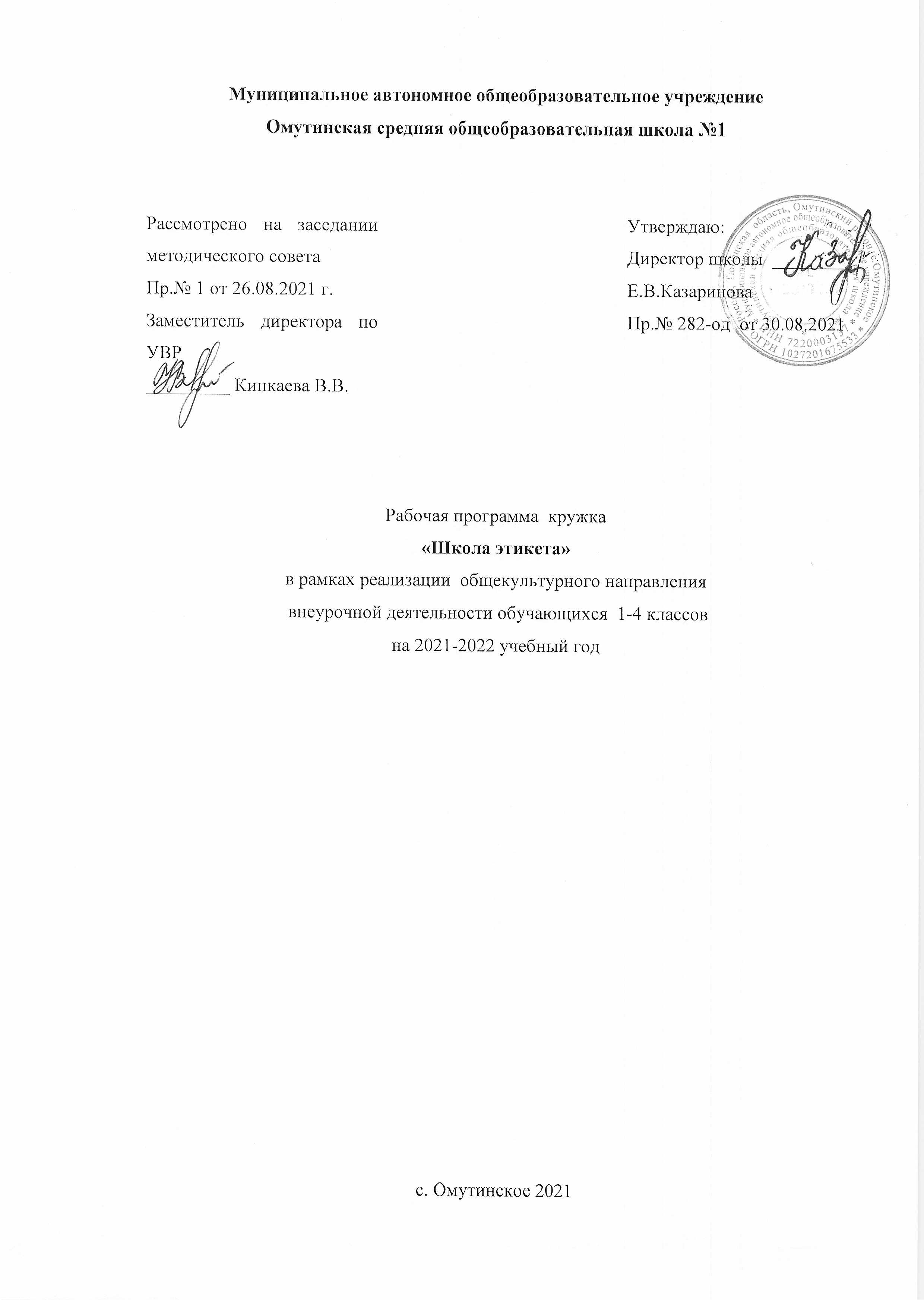 Результаты освоения курса внеурочной деятельностиЛичностными результатами изучения курсаявляются формирование следующих умений:Воспринимать объединяющую роль России как государства, территории проживания и общности языка. Соотносить понятия «родная природа» и «Родина». Проявлять уважение к своей семье, ценить взаимопомощь и взаимоподдержку членов семьи и друзей.Принимать новый статус «ученик», внутреннюю позицию школьника на уровне положительного отношения к школе, принимать образ «хорошего ученика».Внимательно относиться к собственным переживаниям и переживаниям других людей; нравственному содержанию поступков.Выполнять правила личной гигиены, безопасного поведения в школе, дома, на улице, в общественных местах. Внимательно относиться к красоте окружающего мира, произведениям искусства.Адекватно воспринимать оценку учителя.Метапредметные результатыМетапредметные результаты освоения программы «Школа этикета» представляются в:формирование у детей нравственных ориентиров при построении деятельности, общения и взаимоотношений, основ мировоззрения и самовоспитанияразвитие личности, обладающей качествами воспитанного человека– добротой, честностью, бережливостью, аккуратностью, трудолюбием, ответственностью;расширение знаний о нормах и правилах отношений со сверстниками, родными и близкими и просто окружающими людьми;воспитание уважения к людям, традициям;усвоение норм и правил поведения в школе, на улице, в общественных местах.предоставить возможности ребёнку проявить себя и своё отношение к окружающему миру;научить детей всматриваться в мир, в людей, которые рядом, учить строить с ними отношения;прививать детям стремление к постоянному познанию, убеждать, что каждый может объявить войну своему невежеству.Предметные результатыОбучающие будут знать:Обогащение личного опыта общения детей;Ориентация на выполнение нравственных норм - заповедей в процессе общения;Овладение нормами речевого этикета и культуры поведения.Обучающие будут уметь:Должен знать правила этикета и социального быта: вежливые слова, как вести себя в школе, классе, столовой.Ученик должен усвоить сущность понятий: добро и зло, уважение, добрый человек, честность, любовь к родителям и близким, интерес, любовь к ближнему, вежливость, самолюбие, себялюбие, грубость, наушничество, подлость, обман, черствость души, щедрость души.Должен знать, как помочь товарищу в учебе и как принять эту помощь. Должен уметь для сохранения здоровья соблюдать личную гигиену, беречь учебные и личные вещи, приводить их в порядок, соблюдать правила дорожного движения. Следить за результатами. Производить мелкий ремонт. Знать состав своей семьи и уметь с ними общаться.Должен уметь достойно вести себя в кинотеатре, театре, клубе, музее, библиотеке, правильно выбирать книгу для чтения.применять "золотое правило нравственности" в повседневной жизни при общении с людьми;овладеть основами вежливого обращения и знакомства с людьми;согласно правилам этикета здороваться и прощаться с людьми;овладеть культурой поведения в школе, семье, на улице, общественном транспорте, в театре;использовать в речи вежливые интонации и не допускать использования грубых слов.Содержание курса внеурочной деятельностиСодержание программы разделено на четыре раздела:Раздел I. Я среди людей (7час.) Понятия «я», «внешний вид», «имя», «фамилия», «отчество», «кличка», «прозвище», «верность слову», «честь». Речь – важнейшее средство общения. Правила общения.Ученики получат знания о характере взаимоотношений с другими людьми, что станет предпосылкой воспитания доброжелательного и заботливого отношения к людям, эмоциональной отзывчивости, сопереживания, сочувствия, формирования нравственного сознания младшего школьника.Учатся организовывать свое рабочее место, слушать и понимать речь других, работать в паре.Раздел II. Речевой этикет (7 час.) Понятия «этика», «этикет». Специфика речевого общения. Речь и отношение человека к людям. Правила знакомства, представления, обращения, приветствия и прощания, извинения и просьбы, благодарности и отказа. Мимика и жесты.   Учатся соблюдать простейшие нормы речевого этикета: здороваться, прощаться, благодарить.Учатся совместно договариваться о правилах общения и поведения в школе, следовать им.Раздел III. Культура поведения (14 час.) Отношение к семье, родителям, старшим по возрасту людям, учителям, сверстникам, младшим. Правила поведения в общественных местах, гостях, дома.
Учатся совместно с учителем и другими учениками давать эмоциональную оценку деятельности класса на уроке;Раздел IV. В мире сказок (3 час.) Добро и зло, правда и ложь.Учатся умению оценивать жизненные ситуации поступки героев художественных текстов с точки зрения общечеловеческих норм.Раздел IV. Итоговое занятие ( 1 час.)Подведение итогов. Праздник вежливых ребят.Формы и виды деятельности: групповое занятие, диалог, монолог В конце года предусмотрена промежуточная аттестация в форме круглого стола.Тематическое планирование внеурочной деятельностиПРИЛОЖЕНИЕ .Диагностика нравственной воспитанности
Методика №1: диагностика нравственной самооценки.Инструкция:
Учитель обращается к ученикам со следующими словами: "Сейчас я прочитаю вам 10-ть высказываний. Внимательно послушайте каждое из них. Подумайте, насколько вы с ними согласны (насколько они про вас). Если вы полностью согласны с высказыванием, оцените ваш ответ в 4-е бала; если вы больше согласны, чем не согласны - оцените ответ в 3-й бала; если вы немножко согласны - оцените ответ в 2-а бала; если вы совсем не согласны - оцените ответ в 1 -н бал. Напротив номера вопроса поставьте тот бал, на который вы оценили прочитанное мной высказывание". Пример: 1. - 3; 2. - 4 и т.д.Текст вопросов:1. Я часто бываю добрым со сверстниками и взрослыми.2. Мне важно помочь однокласснику, когда он попал в беду.3. Я считаю, что можно быть не сдержанным с некоторыми взрослыми.4. Наверное, нет ничего страшного в том, чтобы нагрубить неприятному мне человеку.5. Я считаю, что вежливость помогает мне хорошо себя чувствовать среди людей.6. Я думаю, что можно позволить себе выругаться на несправедливое замечание в мой адрес.7. Если кого-то в классе дразнят, то я его тоже дразню.8. Мне приятно делать людям радость.9. Мне кажется, что нужно уметь прощать людям их отрицательные поступки.10. Я думаю, что важно понимать других людей, даже если они не правы.Обработка результатов:Номера 3, 4, 6, 7 (отрицательные вопросы) обрабатываются следующим образом:Ответу, оцененному в 4 бала, приписывается 1 единица, в 3 бала - 2 единицы,в 2 бала - 3единицы, в 1 бал - 4 единицы.В остальных ответах количество единиц устанавливается в соответствии сбалом.
Например, 4 бала - это 4 единицы, 3 бала - 3 единицы и т.д.Интерпретация результатов:От 34 до 40 единиц - высокий уровень нравственной самооценки.От 24 до 33 единиц - средний уровень нравственной самооценки.
От 16 до 23 единиц - нравственная самооценка находится на уровне нижесреднего.От 10 до 15 единиц - низкий уровень нравственной самооценки.Методика №2: Диагностика этики поведения.Инструкция:
Учитель объявляет детям: "Я прочитаю вам пять незаконченных предложений. Вы  должны подумать и каждое из этих предложений дописать сами. Переписывать первую  часть предложений не надо".Текст:
1. Когда я вижу кого-то из ребят в нелепой ситуации, то я...2. Если кто-то надо мной смеется, то я...3. Если я хочу, чтобы меня приняли в игру, то я...4. Когда меня постоянно перебивают, то я...5. Когда мне не хочется общаться с одноклассниками, я...Интерпретация:
Первый вопрос: отрицательный результат проявляется, если в ответе присутствуют: равнодушие, агрессия, легкомысленное отношение. Положительный результат: помощь, сочувствие.Второй вопрос: Отрицательный результат: агрессия, разные способы психологического подавления. Положительный результат: отсутствие реакции, уход от ситуации; высказывание своих чувств, мнения без грубости и агрессии.Третий вопрос: Отрицательный результат: Давление, агрессия, хитрость. Положительный результат: Самоутверждающее поведение, построенное на равноправных отношениях, открытая позиция.Четвертый вопрос: Отрицательный результат: Отсутствие всякой реакции, агрессия, раздражение, угроза, давление. Положительный результат: Высказывание своего пожелания, мнения, чувств, отношения без агрессии и грубости.Пятый вопрос: Отрицательный результат: Грубость, агрессия, нетактичность. Положительный результат: Тактичное, мягкое, понятное высказывание своего пожелания.Методика №3: Диагностика отношения к жизненным ценностям.Инструкция:
"Представьте, что у вас есть волшебная палочка и список 10-ти желаний, выбрать из которых можно только 5-ть" Список учитель заранее выписывает на доске.Список желаний:1. Быть человеком, которого любят.2. Иметь много денег.3. Иметь самый современный компьютер.4. Иметь верного друга.5. Мне важно здоровье родителей.6. Иметь возможность многими командовать.7. Иметь много слуг и ими распоряжаться.8. Иметь доброе сердце.9. Уметь сочувствовать и помогать другим людям.10. Иметь то, чего у других никогда не будет.Интерпретация:
Номера отрицательных ответов: №№ 2, 3, 6, 7, 10.Пять положительных ответов - высокий уровень.4-е, 3-й - средний уровень.2-а - ниже среднего уровня.0-1 - низкий уровень.Методика №4: Диагностика нравственной мотивации.Инструкция:
"Я прочитаю вам 4-е вопроса. Вам нужно выбрать из четырех данных на них ответов один"Вопросы:
1. Если кто-то плачет, то я.A) Пытаюсь ему помочь.Б) Думаю о том, что могло произойти.В) Не обращаю внимания.2. Я с другом играю в бадминтон, к нам подходит мальчик лет 6-7, и говорит,что у него нет такой игры.A) Я скажу ему, чтобы он не приставал.Б) Отвечу, что не могу ему помочь.  В) Скажу, чтобы он попросил родителей ему купить такую игру.Г) Пообещаю, что он может придти с другом и поиграть.3. Если кто-то в компании расстроился из-за того, что проиграл в игру.А) Я не обращу внимания.Б) Скажу, что он размазня.В) Объясню, что нет ничего страшного.Г) Скажу, что надо лучше научиться этой игре.4. Ваш одноклассник на вас обиделся вы:A) Подумаю о его чувствах и о том, что я могу сделать в этой ситуации.Б) Обижусь в ответ.В) Докажу ему, что он не прав.Обработка результатов: Ключ положительных ответов: 1-а, 2-г, 3-в, 4-а.
Далее учитель подсчитывает сумму положительных ответов, данных учеником. 4 бала - высокий уровень 2, 3 бала - средний уровень, 1 бал - низкий уровень№ урокаСодержание учебного материалаКол-во часовЯ среди людей- 7 часовЯ среди людей- 7 часовЯ среди людей- 7 часов1«Кто я и как выгляжу?»Понятия «я», «внешний вид». Отличие людей друг от друга по внешнему виду. Аккуратность, опрятность, бережливость – уважение человека к себе. Личная гигиена.    12«Что в нашем имени?»Понятия «имя», «фамилия», «отчество», «кличка», «прозвище». Отношение по имени к одноклассникам и друзьям. Имя и отношение к человеку. Анализ проблемных ситуаций.13«Плохо одному»Необходимость человека в общении. Речь – важнейшее средство общения.14«Товарищи и друзья.»Понятия «товарищ», «друг». Товарищество и дружба в традициях русского народа.15«Как завоевывать друзей.»Правила общения с товарищами и друзьями.16«Бескорыстие в дружбе.»Понятие «настоящий друг». Верность и бескорыстие в дружбе. Взаимовыручка и взаимопомощь17«Верность слову.»Понятия «верность слову», «честь». Проблемная ситуация: можно ли всегда быть верным данному тобой слову.1Речевой этикет - 7 часовРечевой этикет - 7 часовРечевой этикет - 7 часов8«Что такое этика и этикет.»Понятия «этика», «этикет». Специфика речевого общения. Речь и отношение человека к людям.19«Роль мимики, жестов и позы в общении.»Понятия «мимика», «жесты», «поза». Отражение в мимике, жестах, позах человека его характера и отношения к людям. Игра «Угадай по мимике мое настроение».110«О вежливых словах и их применении.»Содержание понятий «вежливость» и «этикет». Зачем людям нужны правила вежливости и этикета. Основные правила вежливости в общении.111«Правила знакомства, представления и обращения.»Знакомство с правилами знакомства, представления и обращения. Разыгрывание ситуаций.112«Правила приветствия и прощания.»Знакомство с правилами приветствия и прощания. Моделирование ситуаций.113«Правила извинения и просьбы.»Знакомство с правилами извинения и просьбы. Разыгрывание ситуаций.114«Правила благодарности и отказа.»Знакомство с правилами благодарности и отказа . Моделирование ситуаций1Культураповедения – 14 часовКультураповедения – 14 часовКультураповедения – 14 часов15«Отношение к старшим.»Семья, родители, родные. Отношение поколений в семье. Проявления любви и уважения, заботы и сострадания, помощи в семье. Русские традиции отношения к старшим.116«Отношение к учителю.»Проблемная ситуация: как надо относиться к учителю? Этикет в общении с учителем.117«Отношение к малышам.»Проблемная ситуация: как надо относиться к малышам? Помощь и забота по отношению к маленьким118«Как вести себя в школе, на переменах.»Знакомство с правилами поведения на переменах. Веселые инсценировки.119«Правила поведения в столовой, за столом.»Знакомство с правилами поведения в столовой, за столом. Ролевая игра «Мы в столовой».120«Правила поведения с гостями, в гостях, приглашение гостей.»Знакомство с правилами поведения в гостях. Разыгрывание ситуаций «Мы в гостях».121«Искусство делать подарки.»Проблемная ситуация: как правильно выбирать и дарить подарки. Разыгрывание ситуаций.122«Как правильно разговаривать по телефону.»Понятие «тактичность». Знакомство с правилами общения по телефону. Ролевая игра «Мы говорим по телефону»123«Правила поведения в общественном транспорте.»Знакомство с правилами поведения в общественном транспорте. Ролевая игра «В автобусе».124«Как вести себя в общественных местах.»Проблемный вопрос: что такое «общественное место»? Знакомство с правилами поведения в общественных местах.125«Правила поведения в театре и кино.»Знакомство с правилами поведения в театре и кино. Моделирование ситуаций.126«Поведение в библиотеке и музее.»Знакомство с правилами поведения в библиотеке и музее. Экскурсия в библиотеку.127«Как вести себя в кафе.»Знакомство с правилами поведения в кафе128«Как вести себя с людьми с ограниченными возможностями.»Понятие «люди с ограниченными возможностями». Проявления чуткости и уважения, заботы и сострадания, помощи в повседневной жизни.В мире сказок – 4 часаВ мире сказок – 4 часаВ мире сказок – 4 часа29«Добро и зло в сказках.»Добрые и злые поступки, их последствия. Добро и зло в отношениях между людьми. Главное в сказках – победа добра над злом. Слушание сказок и их обсуждение.130«Сказки – волшебство, чудо и правда.»Волшебство, чудо и правда в сказках. В сказках – мечты людей. Почему в сказках всегда есть правда и она побеждает.131«Сказка – ложь, да в ней намек.»Лгать, врать, говорить неправду – плохо. Победа правды над кривдой в сказках.132«Добро творить – себя веселить»Путешествие в сказку. Конкурс рисунковИтоговые занятия – 2 часаИтоговые занятия – 2 часаИтоговые занятия – 2 часа33-34«Что мы узнали и чему научились за год.»Заочное путешествие по «Школе вежливых наук».
Праздник вежливых ребят2Итого:Итого:34